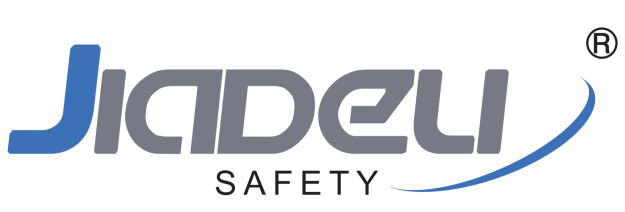 EC Declaration of product conformityPPE regulation (2016/425)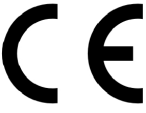 The following model of Personal Protective Equipment has been subjected to EU-type examination in accordance with the module B of the PPE regulation (2016/425) and has been shown to satisfy to essential health and safety requirements.NANTONG JIADELI SAFETY PRODUCTS CO.,LTD                        Tel: +86 21 61372112Shuangdian Industrial Park C, Rudong county,                         Fax:+86 21 61372113Jiangsu Province, China                                            www.jdlsafety.comDeclares that the product described hereafter:Glove description:13 gauge nylon glove with grey PU coating on palmStyle no: PN8109                   Medium risk, category II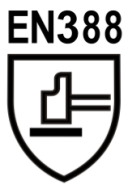 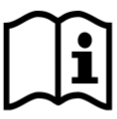 4131XIs in conformity with the provisions of the PPE regulation(2016/425) and with the European harmonised standards EN 420:2003+ A 1:2009, EN 388:2016 and is identical to the PPE which is subject to EC Type Examination Certificate 0075/1265/162/12/11/0748 EXT 01/12/11, 01.12.2011, issued by Notified Body 0075CTC4, rue Hermann Frenkel69367 Lyon Cedex 07FranceShanghai                                  17.09.2018